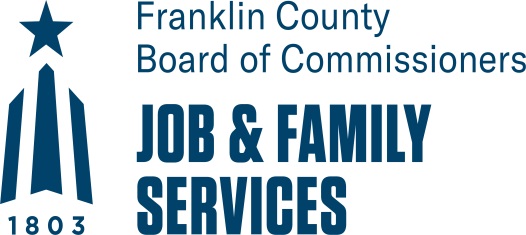 Youth Enrichment Program Resource Fair Registration Form Franklin County Job and Family Services (FCDJFS) seeks organizations to work with our Innovative Out-of-School Time Youth providers to offer youth enrichment programming or activities during summer learning and afterschool programs. Enrichment experiences include: STEAM (Science, Technology, Engineering, Art, and Math), Artistic Expression, Nutrition, Cultural, Social/Emotional and other creative programming and services.  To register for the resource fair complete the information below and email the form to FCDJFS at dssrfp@fcdjfs.franklincountyohio.gov   by Wednesday, March 6th at 2:00 PM.   DateBusiness/Agency Name  	Phone Number	FEIN # if applicable 	Director/Owner Business Address	Mailing Address	How many years in business?         2 years or less       3 – 5 years      over 5 years
E-Mail Address 	How many employees do you have?         1 – 2           3– 5		  Over 5	Services Provide: Please include a description of the services provided below and attach any marketing/business materials.Have you or any member of your staff (team) ever been convicted of a criminal offense? Yes [  ] No [  ] If yes, please explain Please list past or current professional references Organization Name & Title                                                                      Phone                                                          Email                                                                     Address (Street, City, State, Zip) 
2.  OrganizationName & Title                                                                      Phone                                                          Email                                                                     Address (Street, City, State, Zip) 
3.  Organization Name & Title                                                                     Phone                                                          Email                                                                     Address (Street, City, State, Zip) 
Please Note:  Employees of your organization will be required to successfully pass a criminal background check prior to providing services to a FCDJFS funded Out-of-School Time Youth Program.Print Name: 						          Title: Signature:                                                                                              Date: Please attach any marketing material or other information which will provide further insight into your program and services.